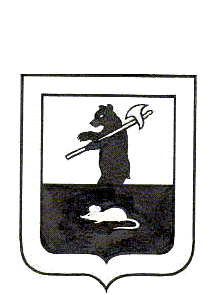 Муниципальный Совет городского поселения Мышкин	РЕШЕНИЕ 	О внесении изменений в решение Муниципального Совета городского поселения Мышкин от 22.12.2016 № 38 «О бюджете городского поселения Мышкин на 2017 год и на плановый период 2018 и 2019 годов»Принято Муниципальным Советом	городского поселения Мышкин«29» 08. 2017 годаНа основании Федерального закона от 06.10.2003 № 131-ФЗ «Об общих принципах организации местного самоуправления в Российской Федерации», Бюджетного кодекса Российской Федерации, статьи 22 Устава городского поселения Мышкин,Муниципальный Совет городского поселения Мышкин решил:             1. Внести в решение Муниципального Совета городского поселения Мышкин от 22.12.2016 № 38 «О бюджете городского поселения Мышкин на 2017 год и на плановый период 2018 и 2019 годов» (далее - решение) следующие изменения и дополнения:             1.1. Пункт 1 статьи 1 изложить в следующей редакции:  1. Утвердить основные характеристики бюджета городского поселения Мышкин на 2017 год:1) прогнозируемый общий объем доходов бюджета городского поселения Мышкин в сумме 52 723 501 рублей;          2) общий объем расходов бюджета городского поселения Мышкин в сумме 54 225 601 рублей;             3) дефицит бюджета городского поселения Мышкин 1 502 100 рублей. 1.2. В Статье 5 изложить Приложение № 1 к решению изложить в редакции приложения 1 к настоящему решению.            1.3. В абзаце 2 статьи 6 приложение № 2 к решению изложить в редакции приложения 2 к настоящему решению.            1.4. В абзаце 2 статьи 7 решения слова «приложению № 4, 4.1., 4.2., 4.3.» заменить словами «приложениями 4, 4.1., 4.2., 4.3., 4.4.».            1.5. В абзаце 2 статьи 9 решения слова «приложению № 6, 6.1., 6.2., 6.3.» заменить словами «приложениями 6, 6.1., 6.2., 6.3., 6.4.».            1.6. Дополнить решение приложением 4.4 в редакции приложения 3 к настоящему решению.            1.7. Дополнить решение приложением 6.4 в редакции приложения 4 к настоящему решению.            1.8. В абзаце 2 статьи 10 приложение № 8 к решению   изложить в редакции приложения 5 к настоящему решению.            1.9. В абзаце 3 статьи 10 приложение № 9 к решению изложить в редакции приложения 6 к настоящему решению.            1.10. В абзаце 1 статьи 12 приложение № 10 к решению изложить в редакции приложения 7 к настоящему решению.            1.11. Статью 14 решения изложить в следующей редакции:«Статья 14Установить, что объём межбюджетных трансфертов, получаемых бюджетом городского поселения Мышкин, из бюджетов других уровней в 2017 году составляет 31 982 193 рубля, в 2018 году 8 291 550 рублей, в 2019 году 180 550 рублей.»            1.12. Статью 15 решения изложить в следующей редакции:«Статья 15Утвердить объем бюджетных ассигнований дорожного фонда на 2017 год в сумме 31 733 231 рубль, на 2018 год в сумме 1 080 000 рублей и на 2019 год в сумме 1 080 000 рублей.»    1.13. Пункт 4 статьи 11 изложить в следующей редакции:«4. Предельного объема заимствований на 2017 год в сумме 2 412 500 рублей, на 2018 год в сумме 6 062 500 рублей, на 2019 год в сумме 8 050 000 рублей.»          2. Настоящее решение опубликовать в газете «Волжские Зори».          3. Настоящее решение вступает в силу с момента подписания.          4. Контроль за исполнением настоящего решения возложить на постоянную комиссию по бюджету, налогам и финансам Муниципального Совета городского поселения Мышкин (Кошкин С.П.).Глава городского                                              Председатель Муниципального поселения Мышкин                  	Совета городского поселения Мышкин____________________	Е.В. Петров                   ___________________ Р.С. Шувалов«29» 08. 2017 года № 16Изменения в решение Муниципального Совета городского поселения Мышкин от 22.12.2016г. № 38 «О бюджете городского поселения Мышкин на 2017 год и на плановый период 2018 и 2019 годов» (с изменениями от 02.03.2017 № 3, от 18.04.2017 № 5, от 23.05.2017 № 8)РасходыКЦСР639-Администрация городского поселения Мышкин210 000,002000011580Прочая закупка товаров, работ и услуг для обеспечения государственных (муниципальных) нужд3 800,002000011610Резервные средства- 3 800,000100111010Субсидии гражданам на приобретение жилья210 000,00КЦСР 649-Управление городского хозяйства- 4 408 000,000400111120Прочая закупка товаров, работ и услуг для обеспечения государственных (муниципальных) нужд-21 750,000400311150Прочая закупка товаров, работ и услуг для обеспечения государственных (муниципальных) нужд21 750,000600111320Прочая закупка товаров, работ и услуг для обеспечения государственных (муниципальных) нужд- 30 000,000400511210Прочая закупка товаров, работ и услуг для обеспечения государственных (муниципальных) нужд30 000,000600172440Прочая закупка товаров, работ и услуг для обеспечения государственных (муниципальных) нужд- 4 198 000,000600111320Прочая закупка товаров, работ и услуг для обеспечения государственных (муниципальных) нужд- 210 000,000600111320Прочая закупка товаров, работ и услуг для обеспечения государственных (муниципальных) нужд- 9 367,960600111330Прочая закупка товаров, работ и услуг для обеспечения государственных (муниципальных) нужд9 367,960400511180Прочая закупка товаров, работ и услуг для обеспечения государственных (муниципальных) нужд- 7 949,000400511200Прочая закупка товаров, работ и услуг для обеспечения государственных (муниципальных) нужд7 949,000400311150Прочая закупка товаров, работ и услуг для обеспечения государственных (муниципальных) нужд- 4 500,000400511200Прочая закупка товаров, работ и услуг для обеспечения государственных (муниципальных) нужд4 500,000400111120Прочая закупка товаров, работ и услуг для обеспечения государственных (муниципальных) нужд- 13 155,000400511200Прочая закупка товаров, работ и услуг для обеспечения государственных (муниципальных) нужд13 155,000400511180Прочая закупка товаров, работ и услуг для обеспечения государственных (муниципальных) нужд- 15 000,000400511200Прочая закупка товаров, работ и услуг для обеспечения государственных (муниципальных) нужд15 000,000600111320Прочая закупка товаров, работ и услуг для обеспечения государственных (муниципальных) нужд- 8 495,040600111330Прочая закупка товаров, работ и услуг для обеспечения государственных (муниципальных) нужд8 495,04Всего расходов- 4 198 000,00ДоходыБезвозмездные поступления- 4 198 000,00Субсидии бюджетам городских поселений на строительство, модернизацию, ремонт и содержание автомобильных дорог общего пользования, в том числе дорог в поселениях (за исключением автомобильных дорог федерального значения)- 4 198 000,00Всего доходов- 4 198 000,00